Homework PlannerWeek of:  _____________________________MondayTuesdayWednesdayThursdayFriday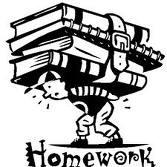 